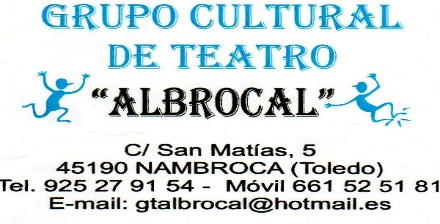 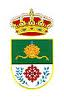                                                                                                 AYUNTAMIENTO DE NAMBROCABases del XVI Certamen de teatro “ALBROCAL”   Nambroca (Toledo) Para el año 2023	El Ayuntamiento de Nambroca y la Asociación Cultural “ALBROCAL” con el objeto de continuar con el fomento de teatro en Nambroca y el apoyo a todos los grupos de teatro aficionado del territorio nacional convoca el “XVI” Certamen de teatro ALBROCAL  2023 con las siguientes bases                                                              BASES	1º Podrán participar en el certamen, los grupos de teatro y compañías de aficionados nacionales.	2º La obra a representar podrá ser de cualquier tipo de género: musical, mímica, infantil etc., enmarcadas dentro del teatro de sala, quedando excluidos los títeres todas las representaciones serán en castellano. 	3º El Certamen comenzará el viernes día 29 de septiembre   de 2023 a las 21:00 horas con la inauguración del Certamen, donde se presentarán las compañías a participar, y se cierra el sábado día 28 de octubre con la clausura y entrega de premios que será a las 21.00 Horas al que deberán asistir al menos un representante de cada uno de los grupos participantes, de no ser así, el grupo que no estuviera representado perderá su derecho tanto a la ayuda económica como al premio obtenido en su caso Las representaciones de las obras en concurso se llevarán a cabo durante los fines de semana sábados y domingos los días 30 de septiembre 1,7,8,,14,15,21, Y 22 de Octubre. Las representaciones de las obras darán comienzo a las 20:00 horas.	La organización del certamen le asignará a cada grupo seleccionado el día de su actuación 	Durante el desarrollo del certamen actuarán los dos grupos de teatro del municipio quedando estos fuera de concurso                 Cada grupo participante dispondrá de dos entradas para el día de la clausura         	4º Los grupos que deseen participar en este Certamen podrán mandar una o más obras, pero solo podrá ser elegida una de ellas, todos los grupos que deseen participar deberán remitir antes del plazo previsto la siguiente documentación              · Solicitud de participación (modelo oficial) debidamente cumplimentada· Historial del grupo· Un ejemplar original o copia íntegra de libreto de la obra.· Ficha artística, técnica y sinopsis de la obra· DVD con la grabación íntegra de la obra o enlace digital para su correcta visualización (la obra tiene que estar completa no siendo válido en fragmentos) · Documento oficial acreditativo de la exención del IVA y/o en su defecto declaración jurada del representante legal del grupo de no tener ánimo de lucro· Fotocopia del C.I.F.· Autorización de padres o representantes legales en el caso de que se produzca la participación de menores de edad en modo individual o colectivo· Reportaje fotográfico y en su caso críticas de prensa (si las hubiera)	   5º La documentación podrá venir en papel físico, DVD, CD, preferentemente en PENDRIVE. o por e-mail al correo vicenypilar@hotmail.com                        La documentación que venga por correo ordinario será remitida a la siguiente dirección:Ayuntamiento de Nambroca   Pza. De la Constitución nº 145190 Nambroca (Toledo)Indicando en el sobre “XVI” Certamen de Teatro ALBROCAL 2023”             6º La recepción de la documentación que se mande por correo ordinario se realizará en el Ayuntamiento de Nambroca de lunes a viernes, en horario de oficina, de 09:00 a 14:00h.	7º Esta documentación quedará en poder de la organización que podrá utilizar el material fotográfico y publicitario en esta o posteriores ediciones de Certamen. Los grupos aceptan la filmación de las obras y la realización de fotografías durante la representación por parte de la organización	8º El plazo de inscripción finaliza el martes 31 de MAYO de 2022, a las 14:00 h             9º Lugar de actuación y medios materiales:Todas las representaciones tendrán lugar en el Centro Cultural “FUENTEVIEJA”  Se dispondrá del siguiente material de iluminación y sonido.· Escenario de: 10 metros de boca, 6 metros de fondo y 6/30 metros de alto· 1 mesa de mezcla de luces de 12 canales dime y 36 circuitos· 12 pack, 2 recortes y 2 pc y 6 focos de led con cuatro colores  .   2 barras electrificadas y mecanizadas para poder poner los focos y una barra trasera para poder colgar ciclorama· Mesa de sonido· 2 micrófonos inalámbricos· Pletina doble de cd.· 4 altavoces en sala y dos monitores en el escenario se pueden utilizar por separados o en conjunto· Caja negra y telón de cierre		          10º La Comisión de Selección y Visualización seleccionará 6 grupos titulares y 3 reservas. Una vez elegidas las 6 obras se comunicará a cada grupo primero mediante llamada telefónica y posteriormente por e-mail indicándole el día que deben realizar su representación. (Esta comunicación se realizará como máximo el miércoles 31 de agosto de 2023). Una vez informados los grupos seleccionados, deberán confirmar por escrito o a través de e-mail su participación en el Certamen, 		          11º La gestión y pago a la SGAE (derechos de autor), si los hubiera correrá a cargo del grupo afectado, no haciéndose cargo la organización ni el ayuntamiento de este incumplimiento.		           12º Los 7 grupos seleccionados, deberán proporcionar a la organización 25 carteles anunciantes de obra antes del 15 de septiembre (los carteles serán en  A-4 o en dina-3 como máximo)  para que éstos puedan ser expuestos en los sitios de costumbre y 8 programas de mano para el jurado de premios. 	13º Los grupos seleccionados para el día de su representación tendrán a su disposición desde las 10:00 horas las instalaciones y equipamiento del Centro Cultural Fuentevieja. Tanto el montaje como la carga y descarga del material correrá a cargo de los grupos participantes, la organización no facilitará elementos escenográficos de ningún tipo	14º-los grupos traerán sus propios técnicos tanto de luces como de sonido si algún grupo no dispone de técnico la organización le facilitaría uno bajo coste de 60-€ que se lo pagarían directamente al técnico el mismo día de la actuación 	15º Las obras seleccionadas deberán ser representadas sin cambios de texto ni actores y/o actrices con relación a la documentación enviada, Cualquier modificación en el reparto o en el texto deberá ser notificada previamente a la organización del Certamen con suficiente antelación, (con documento acreditativo de las causas del cambio). El incumplimiento de este apartado puede ser motivo de descalificación por parte del jurado oficial de visualización.  	16º Los grupos participantes recibirán una subvención de 800 € para gastos de desplazamiento 	17º los premios del Certamen son los siguientes: Primero y único premio a la mejor obra……………………………. 300 euros trofeo y diplomaPremio del público a la mejor obra…………………………………….  300 euros trofeo y diplomaReconocimiento al mejor actor…………………………………………. trofeo conmemorativo y diplomaReconocimiento a la mejor actriz………………………………………. trofeo conmemorativo y diploma Reconocimiento a la mejor escenografía…………………………… trofeo conmemorativo y diploma  Reconocimiento a la mejor dirección…………………................. trofeo conmemorativo y diploma  El fallo del Jurado será inapelable.	18º-La presentación de la documentación exigida implica la aceptación en su totalidad de las presentes bases	19º Cualquier circunstancia no prevista en las bases será resuelta por la Comisión Organizadora sin posibilidad de ser recurrida.	20º todos los grupos deberán facturar a nombre del:ASOCIACIÓN CULTURAL “ALBROCAL” C.I.F.  G-45416120CALLE SAN MATIAS Nº-5     45190 Nambroca (Toledo)	21º-Las facturas vendrán valoradas con los 800 euros asignados más la cuantía del premio obtenido (si le hubiere) en un plazo máximo de 10 días a contar desde el 29 de octubre (clausura del certamen)	22º-Para llevar a cabo un buen control de recepción de las facturas estas deberán ser enviadas por correo electrónico a la dirección de: vicenypilar@hotmail.com  